PANEVĖŽIO MOKSLEIVIŲ NAMAISavivaldybės biudžetinė įstaiga, Parko 79, LT- 37307 Panevėžys,tel.(8-45) 51 60 01, faks.(8-45) 44 39 71, el. paštas: pmn.panevezys@gmail.com                                            Duomenys kaupiami ir saugomi Juridinių asmenų registre, kodas 2904272102022 m. 1,2 % Gyventojų pajamų mokesčio panaudojimo suvestinėPanaudojimas:1. Prekės „Jėgos konkursui“ organizuoti  – 20,02 eurų2. Prekės mokyklos 30-mečio renginiams organizuoti – 504,20 eurai3. Prekės renginiui „Kalėdų įkvėpti“ – 11,68 eurų.Likutis metų pradžiaiGauta asignavimų EurPanaudota asignavimų EurLiko nepanaudota821,3475,70535,90361,14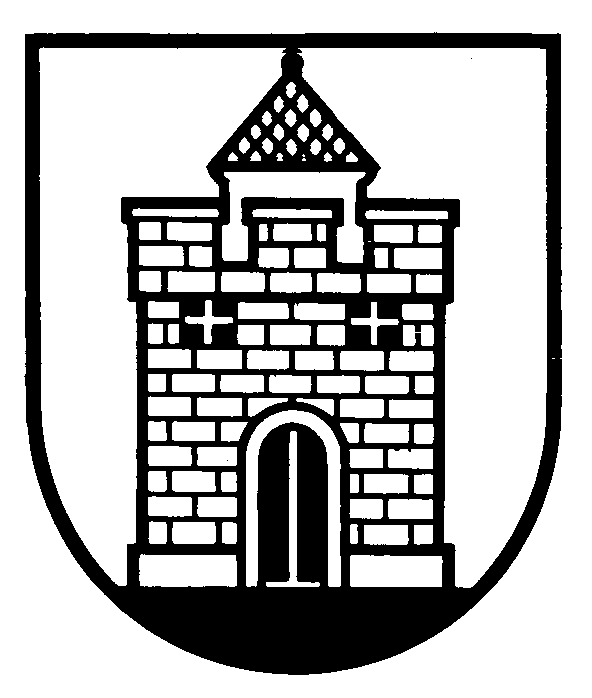 